From: Neighbourhood Alert <alert@neighbourhoodalert.co.uk>
Sent: 27 October 2021 11:16
To: colnepc@hotmail.co.uk <colnepc@hotmail.co.uk>
Subject: Ramsey Woman In Court For Drug Dealing 27/10/2021 11:16:31 [401657]  
Dear subscriber,

A man and woman are due in court today (Wednesday) in connection with suspected drug dealing in Cambridgeshire.

The 21-year-old woman and 24-year-old man were arrested by the Huntingdon Neighbourhood Policing Team on Monday evening (25 October) following execution of a warrant.

The woman, from Ramsey, has been charged with possession of criminal property, namely £1,900 cash, possession with intent to supply crack cocaine and assaulting an emergency worker.

The man, from Dogsthorpe, has been charged with possession of criminal property, namely £2,000 cash, offering to supply heroin, crack cocaine and cocaine, and possession with intent to supply crack cocaine.

Both have been remanded in custody to appear at Peterborough Magistrates’ Court today.

Anyone with information or concerns about drug dealing can report online here.

You can find more news from the force on our website here.

Kind regards, 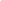 Message Sent By
Lauren Alexander (Police, Senior Communications Officer, Cambridgeshire Constabulary)